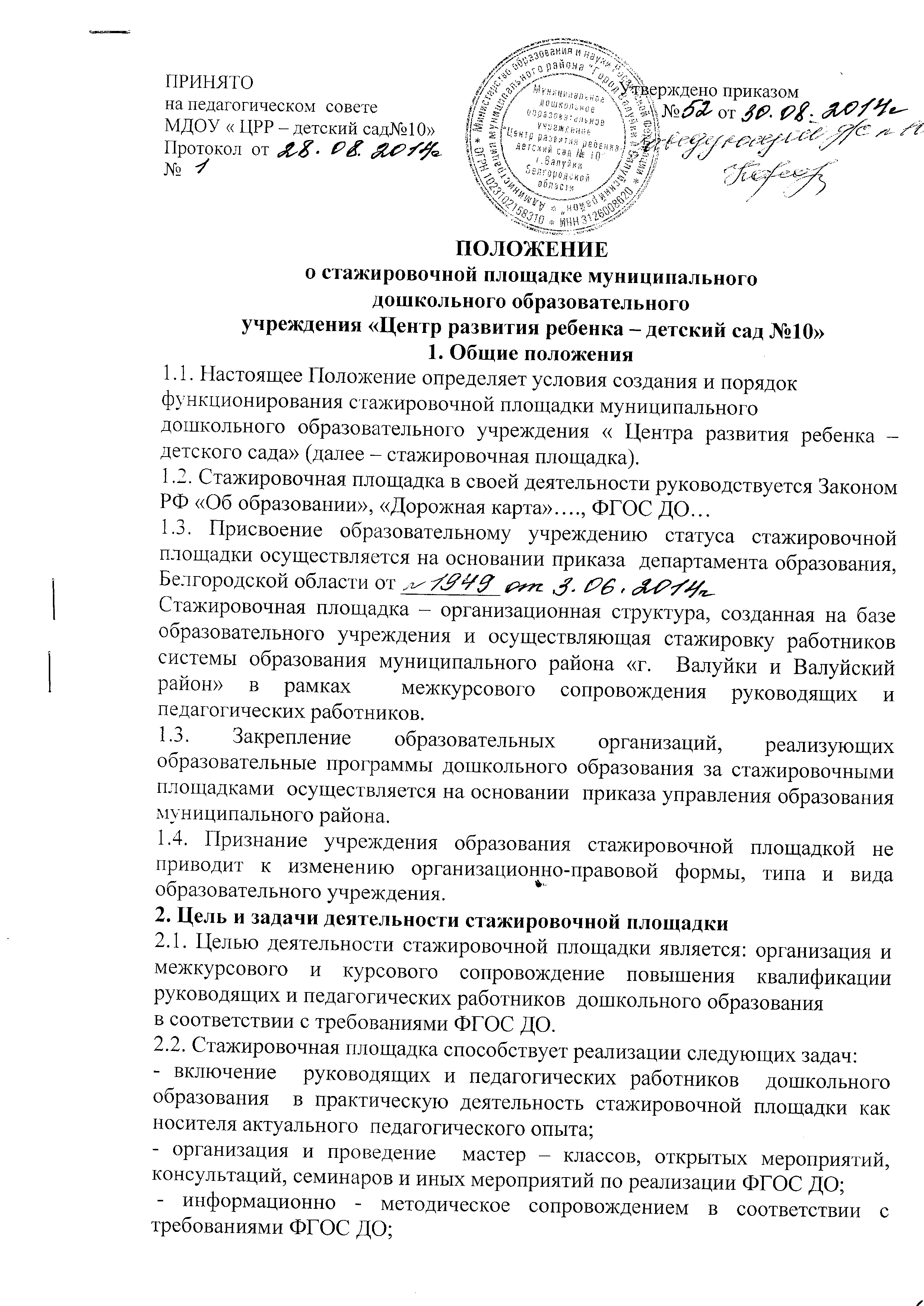 - обмен   актуальным педагогическим опытом работы;- предоставление дополнительных консультативных услуг для молодых специалистов;- разработка презентаций и дидактического материала по образовательным областям ФГОС;- оказание помощи в построении развивающей предметно- пространственной среды в рамках реализации  требований ФГОС ДО.3. Содержание деятельности стажировочной площадки3.1. Стажерская практика проводится на основе программы стажировочнойплощадки, рассмотренной на заседании педагогического совета и утвержденной приказом заведующего дошкольным образовательным учреждением.3.2. Управление деятельностью стажировочной площадки:3.2.1. Руководит стажировочной площадкой заведующий дошкольнымобразовательным учреждением (далее - руководитель), на базе которого создана стажировочная площадка.3.2.1.1. Функции руководителя стажировочной площадки:контролирует организацию и проведение стажировки;определяет состав группы сотрудников площадки из числа работниковучреждения;обеспечивает качественную подготовку сотрудников площадки по заявленному направлению деятельности;контролирует представление результатов деятельности стажировочной площадки.3.2.2. Организацию деятельности стажировочной площадки осуществляет старший воспитатель, закрепленный приказом по стажировочной площадке (далее — организатор).3.2.2.1. Функции организатора стажировочной площадки:организует проведение стажировочной практики;организует и контролирует деятельность по накоплению образовательныхресурсов и их распространению;осуществляет взаимодействие с координатором стажировочной площадки,который назначается приказом ________;- контролирует размещение информации о деятельности стажировочной площадки на сайте образовательного учреждения3.2.3. Работники МДОУ « ЦРР-детского сада №10», ответственные за деятельность стажировочной площадки (далее — сотрудники площадки):участвуют в формировании перечня мероприятий‚ осуществляемых в рамках образовательной программы стажировочной площадки;разрабатывают дидактические материалы для проведения деятельности со стажерами;проводят  организованную  образовательную деятельность по закрепленным темам образовательной программы;повышают квалификацию по направлениям деятельности площадки.3.2.4. Стажировочная площадка осуществляет реализацию следующих процессов:- основной процесс стажировочной площадки: образовательный (включает в себя стажировку слушателей);- вспомогательные процессы стажировочной площадки: документооборот,рекламный, работа с кадрами, организация информационногообеспечения, администрирования (управления), разработки дидактическихматериалов;- процессы развития стажировочной площадки: обучение персонала,информационное развитие, регламентирование деятельности, проектнаядеятельность.4. Порядок проведения мониторинга реализации мероприятийстажировочной площадки4.1. Мониторинг результатов реализации мероприятий стажировочнойплощадки (далее - Мониторинг) организуется путем сбора, обработки, анализа статистической, справочной и аналитической информации о результатах реализации мероприятий и оценки достигнутых результатов.4.2. При проведении Мониторинга используется информация, содержащаяся в отчетах и иных документах по выполнению работ, оказанию услуг в рамках стажировочной площадки. Результаты Мониторинга используются при принятии управленческих решений в процессе выполнения мероприятий стажировочной площадки.4.3. Публичность (открытость) информации о мероприятиях стажировочнойплощадки обеспечивается размещением оперативной информации в сайте МДОУ « Центр развития ребенка-детский сад №10».5. Прекращение деятельности стажировочной площадки5.1. Прекращение деятельности стажировочной площадки осуществляется в соответствии с приказом  департамента  образования……